Publicado en Valladolid  el 26/03/2024 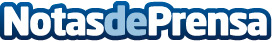 Don Recuperador descubre un error en la fórmula de los contratos de tarjetas de crédito revolvingEn un fallo judicial reciente, el Juzgado de Primera Instancia 2 de Teruel ha anulado un contrato de crédito revolving tras confirmarse que la Tasa Anual Equivalente (TAE) aplicada fue del 28,58% frente al  24,51% establecido en el contratoDatos de contacto:Don Recuperador ®Don Recuperador ®910054220 Nota de prensa publicada en: https://www.notasdeprensa.es/don-recuperador-descubre-un-error-en-la1 Categorias: Nacional Derecho Finanzas Castilla y León Consumo http://www.notasdeprensa.es